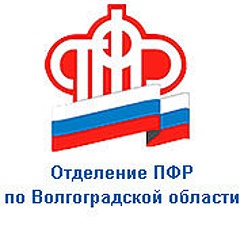                                                  ПРЕСС-СЛУЖБА             ГОСУДАРСТВЕННОГО УЧРЕЖДЕНИЯ – ОТДЕЛЕНИЯ      ПЕНСИОННОГО ФОНДА РФ ПО ВОЛГОГРАДСКОЙ ОБЛАСТИОфициальный сайт Отделения ПФР по Волгоградской области – pfr.gov.ruСотрудники волгоградского Пенсионного фонда приняли участие в форуме замещающих семей	В Волгоградской области проходит региональный форум замещающих семей «Мы вместе!». Задача форума — укрепить сообщество родителей, которые взяли детей на воспитание, и создать в рамках мероприятия площадку для обсуждения актуальных проблем таких семей. 	В Волжском региональный форум объединил представителей власти, общественности, социальных учреждений. Были приглашены 20 семей, воспитывающих от 4 до 11 некровных детей, в том числе из ЛНР и ДНР. 	Для женщин, взявших под своё материнское крыло обездоленных ребят, помимо концерта и вручения благодарственных писем организовали консультационный приём — многодетные мамы могли напрямую пообщаться со специалистами Пенсионного фонда, социальной защиты  и опеки. 	Чаще всего женщин интересовала возможность досрочного выхода на пенсию. Действительно, такое право есть — опекун инвалида с детства может пойти на пенсию с уменьшением пенсионного возраста на 1 год за каждые  1,5 года опеки (при наличии стажа у женщины 15 лет).  Специалисты ПФР советовали всем мамам заблаговременно, не менее чем за 5 лет обращаться в Пенсионный фонд для оценки необходимых  при назначении пенсии документов. 	Много вопросов возникает у замещающих семей по получению материнского капитала. Немало историй, когда биологическая мать не успела получить МСК (умерла или была лишена родительских прав), а оформить право перехода  маткапитала к детям осложняет отсутствие необходимых документов. Все подобные ситуации рассматриваются Пенсионным фондом в индивидуальном порядке. 	По линии Пенсионного фонда опекуны могут получить сегодня три вида мер социальной поддержки: единовременное пособие при передаче ребёнка на воспитание в семью, ежемесячное пособие по уходу за ребёнком до 1,5 лет, ежемесячная денежная выплата на ребёнка в возрасте от 8 до 17 лет.	У волжанки Светланы Джигарос 9 детей — четверо родных и пять приёмных. На нескольких девочек Светлана получает пособие в размере 50% прожиточного минимума.  	- Надо ли мне подавать в январе 2023 года заявление на новое пособие, единую выплату? - с таким вопросом обратилась женщина к представителям ПФР.	Женщине разъяснили: да, обратиться с заявлением на единое пособие для нуждающихся семей можно, ведь в результате новой оценки нуждаемости семьи размер выплаты может увеличиться — до 75% или 100% величины регионального прожиточного минимума. Для справки. Замещающая семья — это форма семейного устройства детей вне кровной семьи. Замещающей называют любую семью, которая взяла на воспитание ребёнка из сиротского учреждения: усыновление, опека, приёмная или патронатная семья. 